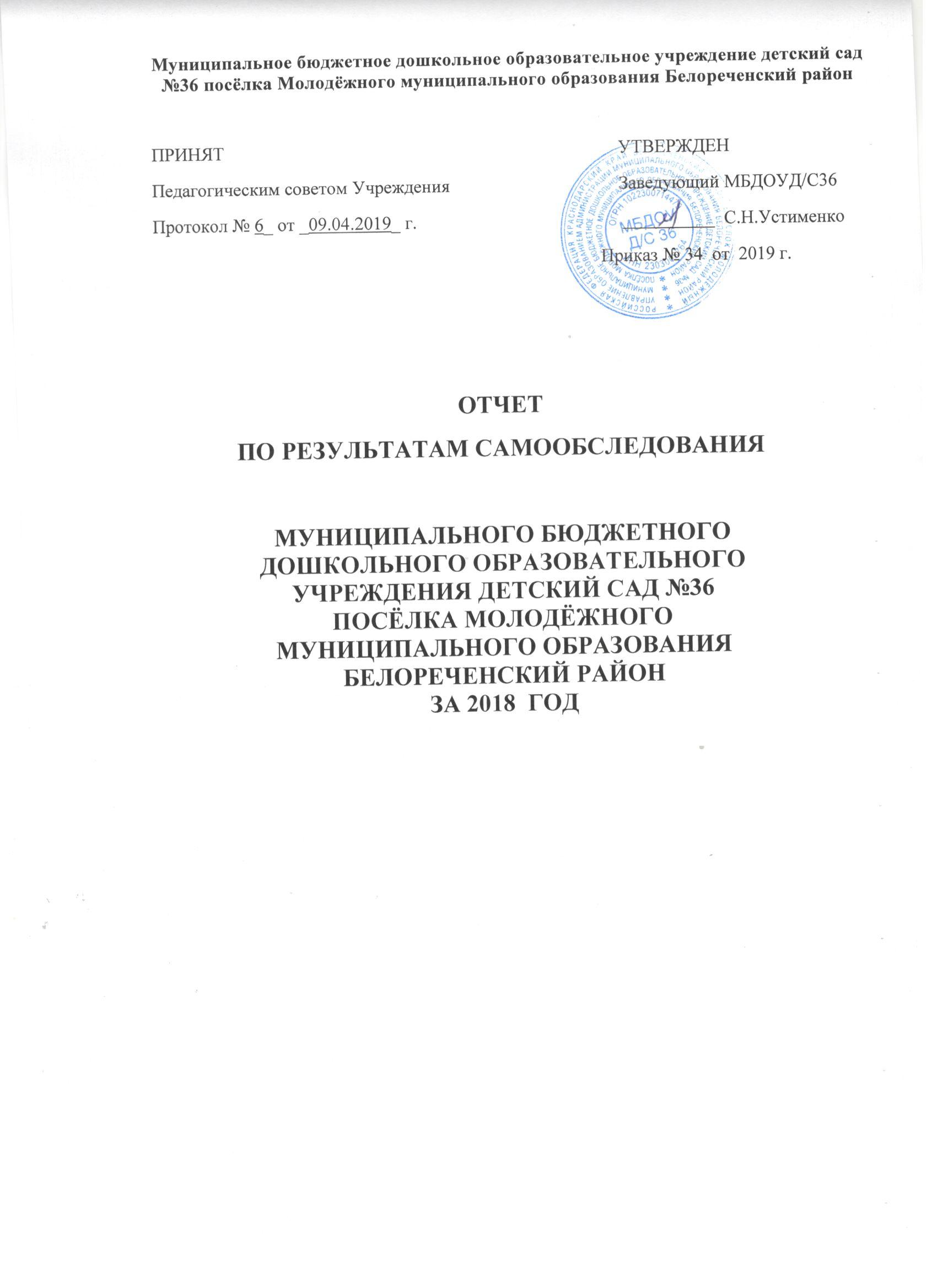                                               ОТЧЕТСамообследование деятельности за 2018 год Самообследование деятельности муниципального бюджетного  дошкольного образовательного учреждения детский сад № 36 посёлка Молодёжного муниципального образования Белореченский район (далее ДОУ) составлено в соответствии с  пунктом13 частью3 статьи 28, пунктом 3 части 2 статьи 29 Федерального закона от 29.12.2012 № 273-ФЗ «Об образовании в Российской Федерации», приказом Минобрнауки России  от 14.06.2013 №  462 «Об утверждении  порядка проведения самообследования образовательной организацией», приказом Минобрнауки России от 10.12.2013 №1324 «Об утверждении показателей деятельности образовательной организации, подлежащей самообследованию», приказом Минобрнауки России  от 14.12.2017 №  1218 «О внесении изменений в Порядок проведения самообследования  образовательной организации, утвержденный приказом Министерства образования и науки Российской Федерации от 14.06.2013г. №462» и на основании устава в целях подготовки отчета о результатах самооследования и обеспечения доступности и открытости информации и деятельности МБДОУ.Цель самообследования: -  обеспечение доступности и открытости информации о деятельности детского сада.Форма проведения самообследования – отчет, включающий аналитическую часть и результаты анализа показателей деятельности детского сада.Составители: заведующий детским садом  Устименко С.Н.старший воспитатель детского сада Мотовилова О. Б.          I.АНАЛИТИЧЕСКАЯ ЧАСТЬ. 1.Общие сведения о ДОУТип учреждения: дошкольное образовательное учреждение.Вид учреждения:  детский сад.Статус:  бюджетное  учреждение. Лицензия на образовательную деятельность: Лицензия  23ЛО1 № 0000010. Регистрационный № 03309 от 02.02.2012 года    Адрес: 352640, Россия, Краснодарский  край  Белореченский район, посёлок Молодёжный ,улица Строителей,6Телефон: 8(8615565)1-20Адрес электронной почты:     Sweta-Ustimenko2012@yandex.ruСайт детского сада: http://bel-ds36.obr23.ruРежим работы: пятидневный  10,5-ти часов  с 7.00 до 17.30.Учредитель – управление образования Администрации муниципального образования  Белореченский  район  С 1.09.2017  по 31.05.2018 функционировали 4 группы на 88 мест:      -вторая младшая (от 3 до 4 лет) - 26человек      -  средняя  группа (от 4 до 5 лет) -23  человека;   - старшая группа ( от5до6 лет)-25 -    подготовительная  группа  (от 6 до 7 лет)     - 25 человек;Итого – 99 воспитанниковВывод: ДОУ зарегистрировано и функционирует в соответствии с нормативными документами в сфере образования Российской Федерации. Муниципальное задание по наполняемости учреждения детьми выполнено полностью. 2.   Система управления ДОУУправление ДОУ осуществляется в соответствии с действующим законодательством Российской Федерации: Законом РФ «Об образовании в Российской Федерации» от 29.12.2012 № 273-ФЗ  , «Порядком организации и осуществления образовательной деятельности по общеобразовательным программам дошкольного образования», нормативно-правовыми документами Министерства образования и науки Российской Федерации.В ДОУ разработан пакет документов, регламентирующих его деятельность: Устав ДОУ, локальные акты, договоры с родителями, педагогическими работниками, обслуживающим персоналом, должностные инструкции. Имеющаяся структура системы управления соответствует Уставу ДОУ и функциональным задачам ДОУ.Управление в ДОУ строится на принципах единоначалия и самоуправления, обеспечивающих государственно-общественный характер управления.Формами самоуправления являются: Собрание трудового коллектива, Педагогический совет, Общее родительское собрание, Совет родительского  комитета. Порядок выборов в органы самоуправления и их компетенции определяются Уставом. Непосредственное управление ДОУ осуществляет заведующий.Деятельность коллегиальных органов управления осуществляется в соответствии с Положениями: Положение о Собрании трудового коллектива, Положение о Совете педагогов ДОУ, Положение о родительском собрании, Положение о  родительском комитете.Представительным органом работников является действующая в ДОУ первичная профсоюзная организация (ППО).В ДОУ используются различные формы контроля (оперативный, тематический, смотры-конкурсы) результаты которого обсуждаются на рабочих совещаниях и педагогических советах с целью дальнейшего совершенствования работы.Система управления в ДОУ обеспечивает оптимальное сочетание традиционных и современных тенденций: программирование деятельности ДОУ в режиме развития, обеспечение инновационного процесса в ДОУ, комплексное сопровождение развития участников образовательной деятельности, что позволяет эффективно организовать образовательное пространство ДОУ. Вывод:Структура и механизм управления ДОУ определяют стабильное функционирование. Демократизация системы управления способствует развитию инициативы участников образовательного процесса (педагогов, родителей (законных представителей), детей) и сотрудников ДОУ.3.    Общие сведения об образовательном процессеОбразовательная деятельность ДОУ организуется в соответствии с образовательной программой дошкольного образования ДОУ (далее ОП ДО), и направлена на формирование общей культуры воспитанников, развитие физических, интеллектуальных, нравственных, эстетических и личностных качеств, с учётом возрастных и индивидуальных особенностей, формирование предпосылок учебной деятельности, сохранение и укрепление здоровья детей дошкольного возраста.Образовательная деятельность ведётся на русском языке, в очной форме, нормативный срок обучения 5 лет, уровень образования – дошкольное образование.Образовательный процесс в ДОУ строится с учетом контингента воспитанников, их индивидуальных и возрастных особенностей в соответствии с требованиями ОП ДО.При организации образовательного процесса учитываются принципы интеграции образовательных областей (физическое развитие, познавательное развитие, речевое развитие, социально-коммуникативное развитие, художественно-эстетическое развитие) в соответствии с возрастными возможностями и особенностями детей. Образовательный процесс строится на основе законодательно-нормативных документов, оценки состояния здоровья детей, системы психолого-педагогических принципов, отражающих представление о само ценности дошкольного детства. Основной формой образования и воспитания является игра и виды детской деятельности (игровая, коммуникативная, трудовая, познавательно-исследовательская, продуктивная, музыкально- художественная, чтение художественной литературы).В основу организации образовательного процесса определен комплексно-тематический принцип планирования. В соответствии с Приказом Министерства образования и науки Российской Федерации от 17.10.2013 года № 1155 «Об утверждении  федерального государственного образовательного стандарта дошкольного образования»  в течение  2017-2018 учебного года велась активная работа по введению ФГОС ДО в образовательный процесс ДОУ. За отчётный период в ДОУ проведены следующие мероприятия:o Создан банк нормативно-правовых документов федерального, регионального уровней, регламентирующих введение и реализацию ФГОС ДО.o  Налажено взаимодействие с социальными партнёрами:  поселковой библиотекой,    МБУЗ  посёлка Молодёжного , МБОУ СОШ №30.Вывод:Образовательный процесс в ДОУ организован в соответствии с основными направлениями социально-экономического развития Российской Федерации, государственной политикой в сфере образования, ФГОС ДО, образовательной программой дошкольного образования МБДОУ Д/С 36.4. Организация образовательного процессаДОУ  реализует ООП ДО.Методическое обеспечение ООП ДОКомплексные программы:1.«От рождения до школы» под ред. Н.Е.Вераксы, М.А.Васильевой, Т.С. Комаровой + методическое обеспечение к Программе;Образовательный процесс осуществляется в соответствии с ООП ДО, годовым планированием и учебным планом непосредственно образовательной деятельности с учетом возраста детей.В ДОУ созданы условия для разностороннего развития детей с 2 до 7 лет - детский сад оснащен оборудованием для разнообразных видов детской деятельности в помещении и на прогулочных участках с учетом финансовых возможностей ДОУ.Содержание образовательного процесса представлено по пяти образовательным областям: социально-коммуникативное, познавательное, речевое, художественно - эстетическое и физическое развитие.Основные блоки организации образовательного процесса:совместная деятельность педагога и воспитанников в рамках непосредственно образовательной деятельности (далее НОД);при проведении режимных моментов;при взаимодействии с родителями (законными представителями)самостоятельная деятельность детейВ середине НОД педагоги проводят физкультминутку. Между НОД предусмотрены перерывы продолжительностью 10 минут.Образовательный процесс строится на адекватных возрасту формах работы с детьми, при этом основной формой и ведущим видом деятельности является игра.Образовательная деятельность с детьми строится с учётом индивидуальных особенностей детей и их способностей. При организации образовательного процесса учитываются национально-культурные, климатические условия.В работе с детьми педагоги используют образовательные технологии деятельностного типа: развивающее обучение,  проблемное обучение.                                                                                                                                                                                                                                                                                                                                                                                                                                                                                                                                                                                                                                                                                                                                                                                                                                                                                                                                                                                                                                                                                                                                                                                                                                                                                                                                                                                                                                                                                                                                                                                                                                                                                                                                                                                                                                                                                                                                                                                                                                                                                                                                                                                                                                                                                                                                                                                                                                                                                                                                                                                                                                                                                                                                                                                                                                                                                                                                                                                                                                                                                                                                                                                                                                                                                                                                                                                                                                                                                                                                                                                                                                                                                                                                                                                                                                                                                                                                                                                                                                                                                                                                                                                                                                                                                                                                                                                                                                                                                                                                                                                                                                                                                                                                                                                                                                                                                                                                                                                                                                                                                                                                                                                                                                                                                                                                                                                                                                                                                                                                                                                                                                                                                                                                                                                                                                                                                                                                                                                                                                                                                                                                                                                                                                                                                                                                                                                                                                                                                                                                                                                                                                                                                                                                                                                                                                                                                                                                                                                                                                                                                                           Вывод:Образовательный процесс в ДОУ организован в соответствии с требованиями, предъявляемыми законодательством к дошкольному образованию и направлен на сохранение и укрепление здоровья воспитанников, предоставление равных возможностей для их полноценного развития и подготовки к дальнейшей учебной деятельности и жизни в современных условиях. Количество и продолжительность непосредственно образовательной деятельности устанавливаются в соответствии с санитарно-гигиеническими нормами и требованиями.5. Качество образовательной работы ДОУПовышение качества образования неразрывно связано с повышением уровня профессионального мастерства  педагогов. В основе системы повышения квалификации в ДОУ лежат следующие управленческие документы: график повышения квалификации педагогических и руководящих работников на 2017 – 2018г.г., ежегодный план работы ДОУ, график аттестации педагогов на 2017 – 2018г.В 2018 учебном году 4 педагогов прошли переквалификацию в Частном образовательном учреждении дополнительного профессионального образования «Академия бизнеса и управления системами» город Волгоград по программе «Педагогика и методика дошкольного образования». Остальные педагогические работники повышают профессиональный уровень в соответствии с Законом РФ «Об образовании в Российской Федерации» 1 раз в 3 года.Анализ  профессионального уровня педагогического коллективаМетодическая работа в ДОУ направлена на повышении компетентности педагога в вопросах совершенствования образовательного процесса и создание такой образовательной среды, в которой полностью будет реализован творческий потенциал каждого педагога, всего педагогического коллектива и, в конечном счете, на обеспечение качества образовательного процесса ДОУ.При планировании и проведении методической работы в ДОУ отдается предпочтение активным формам обучения, таким как: семинары-практикумы, круглые столы, мастер - классы, просмотры открытых мероприятий, взаимо посещения.         Педагоги ДОУ участвовали в фестивалях и конкурсах педагогического мастерства на муниципальном уровне.В течение  2018   года были   проведены следующие мероприятия: * Праздник « Зимние  забавы» (январь)*Праздник – «Будем в армии служить»( февраль)     «Масленица широкая» ( март),*Праздник – « 8 марта» - (март)* Спортивный  праздник- «День здоровья», - (апрель)*Праздник –«День Победы», «  выпускной бал», - (май).*Физкультурное развлечение «Путешествие в страну мыльных пузырей!» (июнь)*Развлечение- «День Семьи» - (июль)*Развлечение- «Яблочный Спас – всем яблочко  припас» - (август)*Праздники – «День знаний»  - (сентябрь) *Праздники - « Милая осень »  (октябрь)*Концерт « День матери» - (ноябрь)*Новогодние утренники – декабрьВ 2018 учебном году возросла результативность участия педагогов и воспитанников ДОУ в различных конкурсах:Дети: В октябре 2018г. дети старшей, средней ,подготовительной  и младшей  группы совместно с родителями приняли участие конкурсе поделок «Подарки осени» . В Феврале 2018  дети подготовительной группы стали победителями в     муниципальном «Лего» – фестивале «Зеленая планета», посвященным году  экологии в России в номинации «Самый  увлекательный проект» .       Воспитанники   групп детского сада    были отмечены грамотами образовательного портала «Рыжий кот»  Международных творческих конкурсов:       декабрь 2018г. «Край родной, навек любимый»; декабрь 2018г. «Осенняя зарисовка»; январь 2018г. «Новогоднее чудо». В  марте 2018г. дети  совместно с родителями приняли участие в выставке               « Зимняя фантазия». В апреле 2018 г. педагогами ДОУ совместно с родителями был оформлен уголок казачьего быта.Педагоги:На районном и городском уровнях Воспитатель Кузнецова А. А. была отмечена дипломом за участие в  муниципальном этапе профессионального конкурса  «Воспитатель года Кубани».  Педагоги ДОУ приняли участие в муниципальном  фестивале «Память сердца», посвященному   годовщине со Дня  Победы.3. Результаты образовательной деятельности за 2017-2018 учебный годРезультаты освоения основной образовательной  программы детьми.   Фундамент образовательного процесса составляет основная образовательная программа дошкольного образования, разработанная и утвержденная в МБДОУ в соответствии с требованиями ФГОС ДО. Программа базируется на положениях примерной образовательной программы дошкольного образования «От рождения до школы» под редакцией Н.Е.Вераксы, Т.С.Комаровой, М.А.Васильевой. Изд: МОЗАИКА – СИНТЕЗ, 2015г.Цель реализации программы: создание условий развития ребенка, открывающих возможности для его позитивной социализации, его личностного развития, развития инициативы и творческих способностей детей  на основе сотрудничества со взрослыми и сверстниками и соответствующим возрасту видам деятельности; создание  развивающей образовательной среды, которая представляет  собой систему условий социализации и индивидуализации  детей. (В соответствии со статьей 64 закона «Об образовании в Российской Федерации» от 29 декабря 2014 года №273- ФЗ). Обеспечение формирования у детей любви к малой Родине на основе национально – региональных и природных особенностей родного края.Образовательный процесс МБДОУ Д/С 36 планировался согласно методическим рекомендациям  образовательной программы «От рождения до школы» под редакцией Н.Е.Веракса, Т.С. Комаровой, М.А.Васильевой. При организации образовательного процесса педагогами учтены принципы интеграции различных видов детской  деятельности  в соответствии с возрастными возможностями и особенностями воспитанников. В основу организации образовательного процесса определен комплексно-тематический принцип с ведущей игровой деятельностью, а решение программных задач осуществлялось в разных формах совместной деятельности взрослых и детей, а также в самостоятельной деятельности детей.Результаты  педагогической  диагностики  освоения  детьми образовательной  программ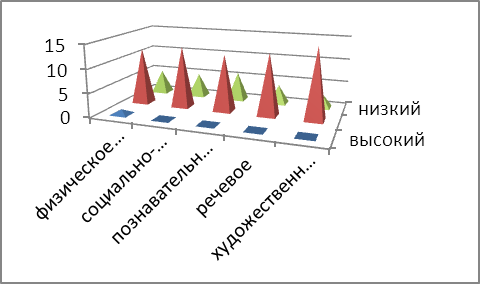 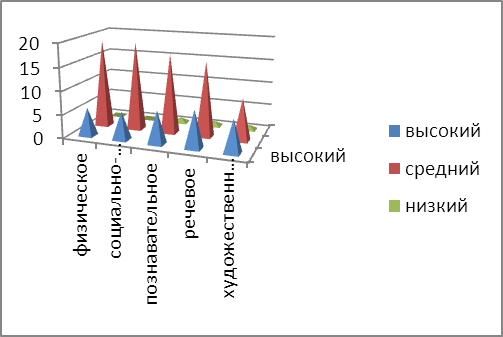 Из приведенных данных четко прослеживается положительная динамика в усвоении образовательной программы. Результаты мониторинга детей подтвердили эффективность проделанной работы. Результаты мониторинга воспитанников свидетельствует о положительной динамике в усвоении образовательной программы.Уровень достижения целевых  ориентиров  на этапе завершения дошкольного образованияРаботая в контакте с МБОУСОШ№ 30, мы постоянно интересуемся успехами выпускников нашего детского сада, делаем выводы и намечаем пути устранения пробелов в знаниях. В  подготовительной группе воспитывалось 31  ребёнок,30 детей были выпущены в школу.    Все выпускники детского сада были зачислены в общеобразовательные школы МБОУСОШ №30 .  Родители результатами подготовки детей к школе довольны.В течение учебного года педагоги ДОУ осуществляли анализ выполнения программы по всем направлениям во всех возрастных группах. В октябре и  в мае был проведен мониторинг развития детей по  образовательным областям.  В процессе мониторинга исследовали физические, интеллектуальные, личностные качества ребенка путем наблюдений за ребенком, бесед, игр, экспертных оценок и др. По окончании мониторинга заполнили таблицы, подсчитали баллы и процентное соотношение, сформулировали выводы, предоставили аналитические справки.Вывод:Образовательный процесс в ДОУ осуществляется в соответствии с ОП ДО, годовым планированием и учебным планом непосредственно образовательной деятельности. Целесообразное использование передовых педагогических технологий (здоровьесберегающие, информационно-коммуникативные) позволило повысить на более высокий  уровень качество образовательной работы ДОУ. 6. Медицинское обслуживаниеМедицинское обслуживание в ДОУ осуществляет детская поликлиника МБУЗ   посёлка Молодёжного.Дети, посещающие ДОУ, имеют медицинскую карту.Педагогический состав ДОУ и медперсонал совместно решают вопросы профилактики заболеваемости с учетом личностно ориентированного подхода, кадровой политики, материально-технического оснащения, взаимодействия с семьей в вопросах закаливания, физического развития и приобщения детей к спорту. Все оздоровительные и профилактические мероприятия для детей планируются и согласовываются с медсестрой. Показатели заболеваемости детей МБДОУ Д/С 36 (случаев)Индивидуальные особенности контингента детей на 2017 год.Вывод:Медицинское обслуживание в ДОУ организовано в соответствии с Договором об оказании медицинских услуг и направлено на выполнение СанПиНа 2.4.1.3049-13 «Санитарно-эпидемиологические требования к устройству, содержанию и организации режима работы дошкольных образовательных организаций» и направлено на укрепление здоровья воспитанников  и профилактику различных заболеваний.7. Организация питанияОрганизация питания в ДОУ соответствует санитарно-эпидемиологическим правилам и нормативам. В ДОУ организовано 4-х разовое питание: завтрак, 2-ой завтрак, обед, полдник.  ДОУ работает по десятидневному меню, утверждённым заведующей ДОУ.Питание организовано в соответствии с примерным десятидневным меню, составленным с учетом рекомендуемых среднесуточных норм для двух возрастных категорий: для детей от 3 до 7 лет. На основании ежедневного меню составляется меню-требование установленного образца с указанием выхода блюд для детей разного возраста.Выдача готовой пищи осуществляется только после проведения приемочного контроля бракеражной комиссией в составе повара, представителя педагогического коллектива, медицинского работника. Бракеражная комиссия и повар контролируют нормы, калорийность пищи, энергетическую ценность блюд, сбалансированность питания и пр.Пищеблок оснащен необходимым современным техническим оборудованием: холодильник, электроплиты, водонагреватель, мясорубка, электро сковорода В группах соблюдается питьевой режим.Вывод:Питание детей в ДОУ организовано в соответствии с десятидневным меню, согласованному с заведующей ДОУ. направлено на сохранение и укрепление здоровья воспитанников и  на выполнение СанПиНа 2.4.1.3049-13 8. Кадровое обеспечениеОбщее количество сотрудников ДОУ – 17 человека, из них:- руководящий состав – 1 человек (заведующий);- педагогический состав – 7 человек.ДОУ полностью укомплектовано педагогическими кадрами.Анализ педагогического состава ДОУ:- по образованию:высшее – 5 чел.;- по квалификации:первая категория – 0 чел.;соответствие занимаемой должности – 7 чел.;без категории – 0 чел.;- по стажу работы:от 0 до 2 лет – 1 чел.;от 2 до 10 лет –2 чел.;от 10 и более –4 чел.Анализ педагогического состава более 57 % педагогов имеют стаж работы свыше 10 лет, что указывает на профессионализм педагогических кадров ДОУ. Они целенаправленно и в системе организуют образовательный процесс, проявляют творчество и педагогическое мастерство в проведении НОД, совместной деятельности. Педагоги самостоятельно планируют и отбирают методический материал, способны анализировать методическую литературу с точки зрения ее целесообразности для конкретной группы, владеют способами организации педагогического процесса на основе индивидуализации и интеграции.Вывод:Анализ педагогического состава ДОУ позволяет сделать выводы о том, что педагогический  коллектив имеет достаточный уровень педагогической культуры, стабильный, работоспособный. Достаточный профессиональный уровень педагогов позволяет решать задачи воспитания и развития каждого ребенка.9. Информационно-образовательная средаФункционирование информационной образовательной среды в ДОУ  для организации процесса управления, методической и педагогической деятельности обеспечивается техническими и аппаратными средствами, сетевыми и коммуникационными устройствами:Технические и аппаратные средства: 2 персональный компьютер-для управленческой деятельности, работы с сайтам; методической и педагогической деятельности; 5 ноутбуков;1 мультимедийный центр;2 принтера; 1 Музыкальный центр Сетевые и коммуникационные устройства: -1 компьютер имеет выход в интернет, возможно использование электронной почты.Программные средства:Операционные системы:- на 1 компьютере  и ноутбуках установлена операционная система «Windows 2007»;Имеющееся в ДОУ информационное обеспечение образовательного процесса позволяет в электронной форме:1) управлять образовательным процессом: оформлять документы (приказы, отчёты и т.д.), при этом используются офисные программы (MicrosoftWord, Excel, PowerPoint), осуществлять электронный документооборот, сопровождать переписки с внешними организациями, физическими лицами, хранить в базе данных различную информацию;2) вести учёт труда и заработной платы, формировать и передавать электронные отчеты во все контролирующие органы.3) создавать и редактировать электронные таблицы, тексты и презентации;4) использовать интерактивные дидактические материалы, образовательные ресурсы:5) осуществлять взаимодействие между участниками образовательного процесса,  у ДОУ имеется электронный адрес и официальный сайт.Информационное обеспечение образовательного процесса требует наличие квалифицированных кадров:из 8 педагогических и руководящих работников ДОУ информационно – коммуникационными технологиями владеют 8 человек.Вывод:Информационное обеспечение в ДОУ в достаточной степени соответствует требованиям реализуемой образовательной программы. 10. Материально-техническая базаВажным фактором, благоприятно влияющим на качество образования, распространение современных технологий и методов воспитания, является состояние материально-технической базы.Создание материально-технических условий ДОУ проходит с учётом действующих СанПиН. Работа по материально-техническому обеспечению планируется в годовом плане.В ДОУ функционирует 4 группы. В  группах есть свое, игровое, раздевальное, умывальное - туалетное помещение. .В детском саду так же имеется:кабинет заведующего;кабинет кладовщика;медицинский кабинет;прачечная;пищеблок.Все помещения оснащены современным специальным техническим, учебным и игровым оборудованием, разнообразными наглядными пособиями с учетом финансовых возможностей ДОУ.Особенностью предметно-развивающей среды ДОУ является ее многофункциональность: эффективное использование одних и тех же помещений для разных форм дошкольного образования. Для проведения музыкальных и физкультурных занятий используется игровое помещение группы. Музыкальный руководитель в своей работе использует музыкальный центр. Оборудование используется рационально, ведётся учёт материальных ценностей, приказом по ДОУ назначено ответственное лицо за сохранность имущества. Вопросы по материально-техническому обеспечению рассматриваются на рабочих совещаниях.Площадь на одного воспитанника соответствует лицензионному нормативу. Здание, территория ДОУ соответствует санитарно-эпидемиологическим правилам и нормативам, требованиям пожарной и электробезопасности, нормам охраны труда. Проведена аттестация рабочих мест.В ДОУ созданы условия для питания воспитанников, а также для хранения и приготовления пищи, для организации качественного питания в соответствии с санитарно-эпидемиологическим правилам и нормативам.В течение учебного года были проведены следующие работы:постоянно проводится сезонное озеленение прогулочных участков;постоянно пополняется и обновляется развивающая среда всех возрастных групп путем приобретения и изготовления методических атрибутов и материалов,  как для игровой, так и образовательной деятельности;в течении года была приобретена мебель: детские столы и стулья на регулируемых ножках.в течении года были приобретены три песочницы. в течении года были приобретены канцелярские  товары для образовательного процесса.в течении  учебного года приобретались методические пособия соответствующие ФГОС.Вывод:Материально-техническая база ДОУ находится в удовлетворительном состоянии. Для повышения качества предоставляемых услуг необходимо провести выявленные ремонтные работы, пополнить группы и помещения ДОУ необходимым оборудованием.11. Финансирование и хозяйственная деятельность ДОУБюджетное финансирование ДОУ Источником финансирования являются: муниципальные и краевые бюджетные  средства согласно субсидии на выполнение государственного задания.Расходование средств ДОУ осуществляется согласно утвержденной смете и включает в себя следующие статьи затрат: зарплата и начисления на зарплату, коммунальное обслуживание, расходы на содержание имущества, расходы на прочие нужды, приобретение основных средств, приобретение продуктов питания, приобретение материальных запасов.Внебюджетная деятельность включает в себя родительскую плату за посещение детского сада.За 2017-2018 учебный год в дошкольном учреждении были проведены следующие работы:оплата продуктов питания;хозяйственные  товары (чистящие и моющие средства)Вывод: Хозяйственная деятельность ведется в соответствии с планом мероприятий на текущий год.          II. РЕЗУЛЬТАТ АНАЛИЗА ДЕЯТЕЛЬНОСТИ ДОУРезультаты самообследования деятельности ДОУ позволяют сделать вывод о том, что в ДОУ созданы условия для реализации ООП ДО детского сада, однако они требуют дополнительного оснащения и обеспечения.  Для дальнейшего совершенствования педагогического процесса основной целью считать следующее: Цель: Проектирование образовательного пространства ДОУ, повышение уровня профессиональной компетентности педагогов, их мотивации на самосовершенствование в условиях работы по ФГОС ДО. Задачи:Для успешной деятельности в условиях модернизации образования МБДОУ должно реализовать следующие направления развития:совершенствовать материально-техническую базу учреждения;продолжить повышать уровень профессиональных знаний и умений педагогов соответствии с ФГОС ДО;усилить работу по сохранению и укреплению здоровья участников воспитательно-образовательного процесса, продолжить внедрение здоровье сберегающих технологий;формировать систему эффективного взаимодействия с семьями воспитанников; глубже внедрять в работу новые информационные технологии (ИКТ).годЧисленный составобразованиеобразованиекатегориякатегориякатегориягодЧисленный состав. Высшее Среднее специальное.высшаяперваясоответствие201775207201875207201975207АНАЛИЗ   ДИНАМИКИ РАЗВИТИЯ  ДЕТЕЙ    МЛАДШЕЙ ГРУППЫ
НАЧАЛО ГОДА   ПО РЕЗУЛЬТАТАМ ДИАГНОСТИКИАНАЛИЗ   ДИНАМИКИ   РАЗВИТИЯ  ДЕТЕЙ     МЛАДШЕЙ  ГРУППЫ
КОНЕЦ   ГОДА   ПО РЕЗУЛЬТАТАМ ДИАГНОСТИКИАНАЛИЗ  ДИНАМИКИ РАЗВИТИЯ ДЕТЕЙ  СРЕДНЕЙ  ГРУППЫ 
НАЧАЛО ГОДА ПО РЕЗУЛЬТАТАМ  ДИАГНОСТИКИАНАЛИЗ  ДИНАМИКИ РАЗВИТИЯ ДЕТЕЙ  СРЕДНЕЙ  ГРУППЫ 
КОНЕЦ   ГОДА ПО РЕЗУЛЬТАТАМ  ДИАГНОСТИКИАНАЛИЗ  ДИНАМИКИ РАЗВИТИЯ ДЕТЕЙ  ПОДГОТОВИТЕЛЬНОЙ  ГРУППЫ 
НАЧАЛО ГОДА ПО РЕЗУЛЬТАТАМ  ДИАГНОСТИКИАНАЛИЗ  ДИНАМИКИ РАЗВИТИЯ ДЕТЕЙ  ПОДГОТОВИТЕЛЬНОЙ  ГРУППЫ 
КОНЕЦ  ГОДА ПО РЕЗУЛЬТАТАМ  ДИАГНОСТИКИАНАЛИЗ  ДИНАМИКИ РАЗВИТИЯ ДЕТЕЙ  ПОДГОТОВИТЕЛЬНОЙ  ГРУППЫ 
НАЧАЛО ГОДА ПО РЕЗУЛЬТАТАМ  ДИАГНОСТИКИАНАЛИЗ  ДИНАМИКИ РАЗВИТИЯ ДЕТЕЙ  ПОДГОТОВИТЕЛЬНОЙ  ГРУППЫ 
КОНЕЦ  ГОДА ПО РЕЗУЛЬТАТАМ  ДИАГНОСТИКИ Целевые ориентиры на этапезавершения дошкольного образования(из ФГОС)Соответствует уровню развития Требуется коррекция индивидуального развития дошкольникаребенок овладевает основными культурными способами деятельности, проявляет инициативу и самостоятельность в разных видах деятельности - игре, общении, познавательно-исследовательской деятельности, конструировании и др.; способен выбирать себе род занятий, участников по совместной деятельности;80%20%ребенок обладает установкой положительного отношения к миру, к разным видам труда, другим людям и самому себе, обладает чувством собственного достоинства; активно взаимодействует со сверстниками и взрослыми, участвует в совместных играх. 68%32%Способен договариваться, учитывать интересы и чувства других, сопереживать неудачам и радоваться успехам других, адекватно проявляет свои чувства, в том числе чувство веры в себя, старается разрешать конфликты75%25%Способен сотрудничать и выполнять как лидерские, так и исполнительские функции в совместной деятельности. Понимает, что все люди равны вне зависимости от их социального происхождения, этнической принадлежности, религиозных и других верований, их физических и психических особенностей80%20%ребенок обладает развитым воображением, которое реализуется в разных видах деятельности, и прежде всего в игре; ребенок владеет разными формами и видами игры, различает условную и реальную ситуации, умеет подчиняться разным правилам и социальным нормам;92%8%у ребенка развита крупная и мелкая моторика; он подвижен, вынослив, владеет основными движениями, может контролировать свои движения и управлять ими;75%25%ребенок способен к волевым усилиям, может следовать социальным нормам поведения и правилам в разных видах деятельности, во взаимоотношениях со взрослыми и сверстниками, может соблюдать правила безопасного поведения и личной гигиены80%20%ребенок проявляет любознательность, задает вопросы взрослым и сверстникам, интересуется причинно-следственными связями, пытается самостоятельно придумывать объяснения явлениям природы и поступкам людей; склонен наблюдать, экспериментировать. Обладает начальными знаниями о себе, о природном и социальном мире, в котором он живет; знаком с произведениями детской литературы, обладает элементарными представлениями из области живой природы, естествознания, математики, истории и т.п.; ребенок способен к принятию собственных решений, опираясь на свои знания и умения в различных видах деятельности.90%10%Ребенок достаточно хорошо владеет устной речью, может выражать свои мысли и желания, использовать речь для выражения своих мыслей, чувств и желаний, построения речевого высказывания в ситуации общения, выделять звуки в словах, у ребенка складываются предпосылки грамотности.80%20%проявляет желание узнавать новое, самостоятельно добывать новые знания; положительно относится к обучению в школе.100%0Проявляет патриотические чувства, ощущает гордость за свою страну, ее достижения, имеет представление о ее географическом разнообразии, многонациональности, важнейших исторических событиях100%0Имеет первичные представления о себе, семье, традиционных семейных ценностях, включая традиционные гендерные ориентации, проявляет уважение к своему и противоположному полу.100%0Имеет начальные представления о здоровом образе жизни. Воспринимает здоровый образ жизни как ценность.100%0ГруппыЯнварь ФевральМартАпрельМаймладшая 87532средняя96532старшая05431подготовительная03100ГруппыИюньИюльАвгустСентябрьОктябрьНоябрьДекабрьмладшая 0035566средняя3325455старшая 3322252 подготовительная0002232Группа здоровья	Количество детей% от общего количества детей13430,7%26161,6%331,9%410,9